La préparation de la lecture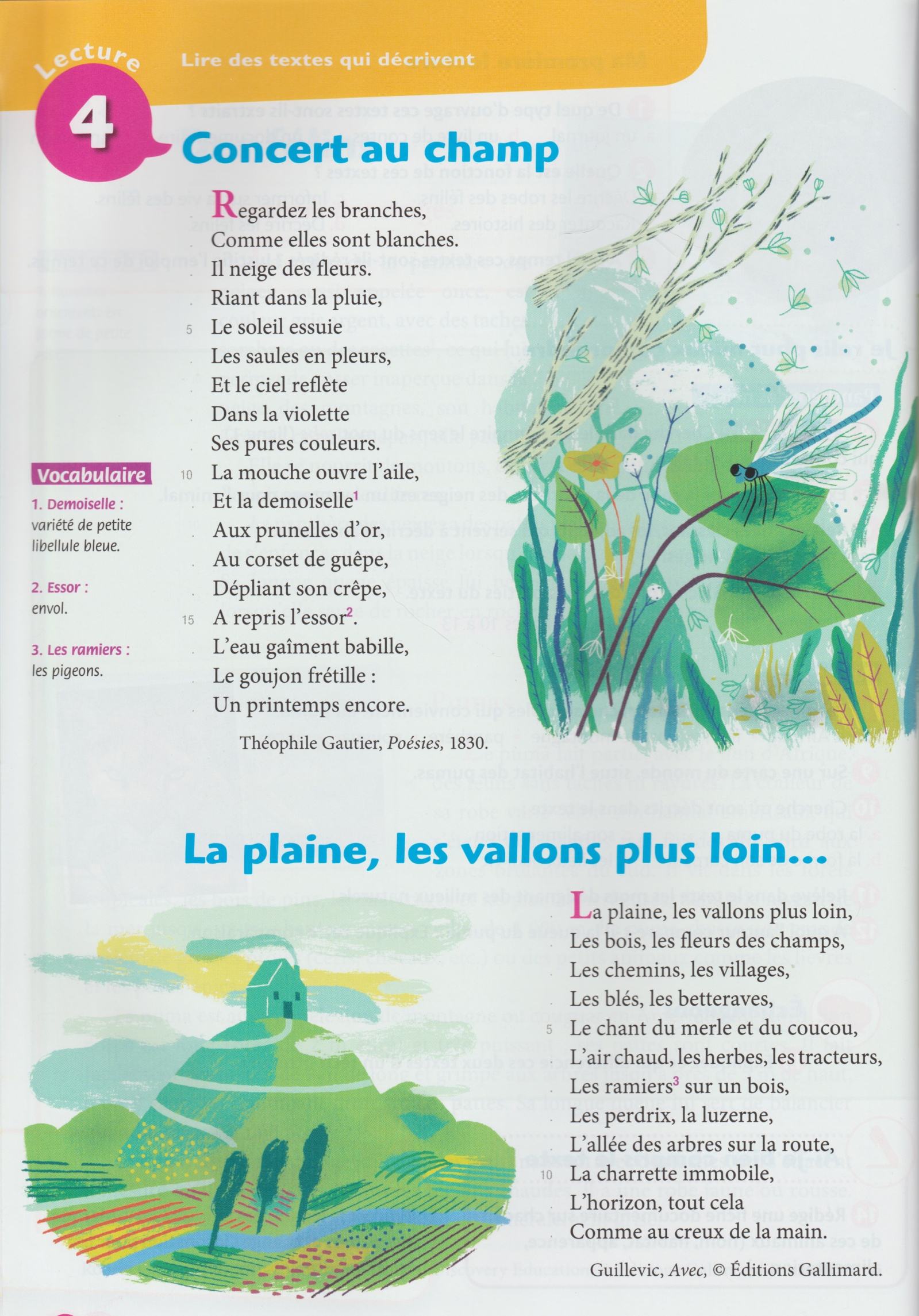 Mathématiques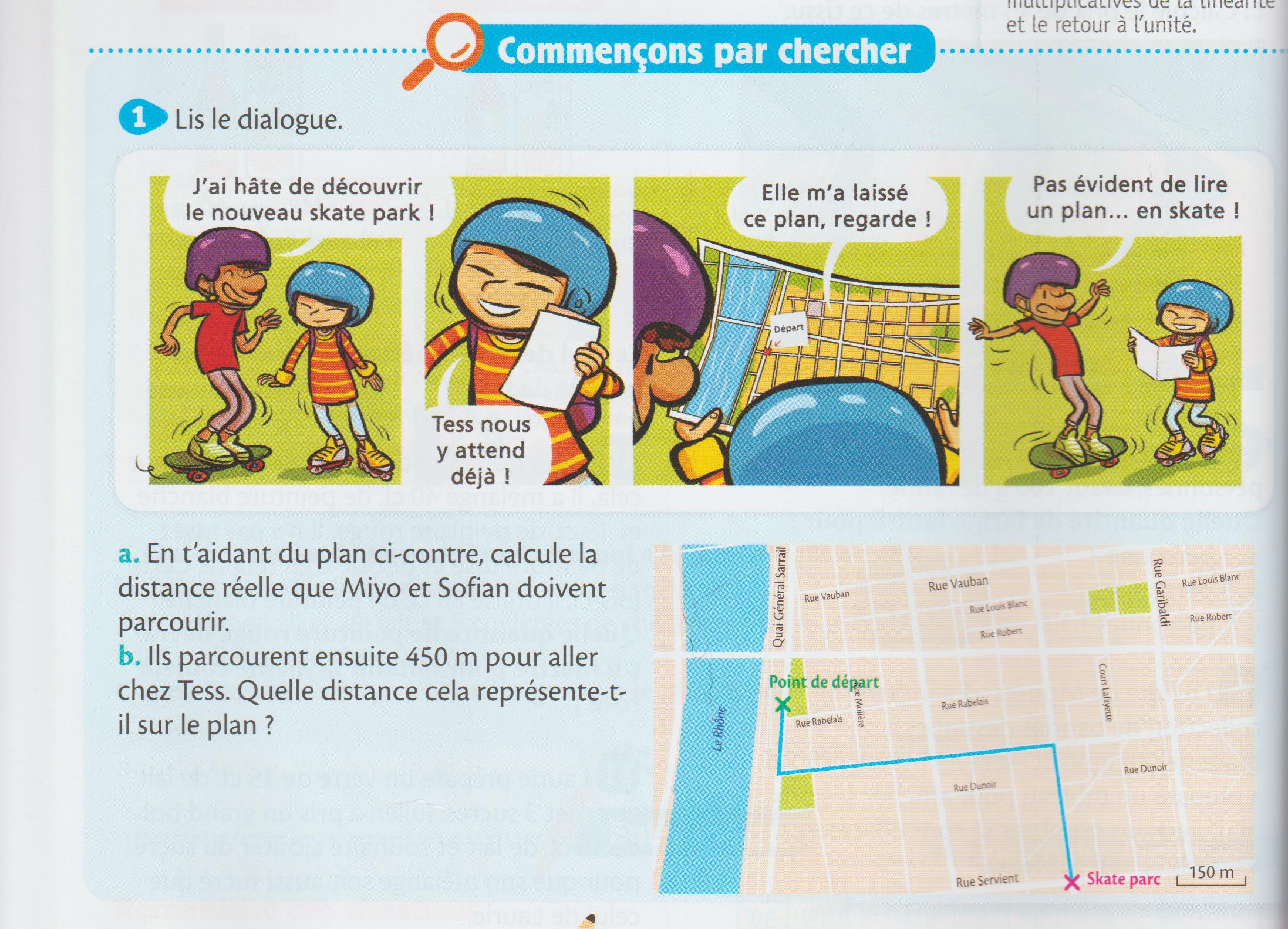 Etude de la langue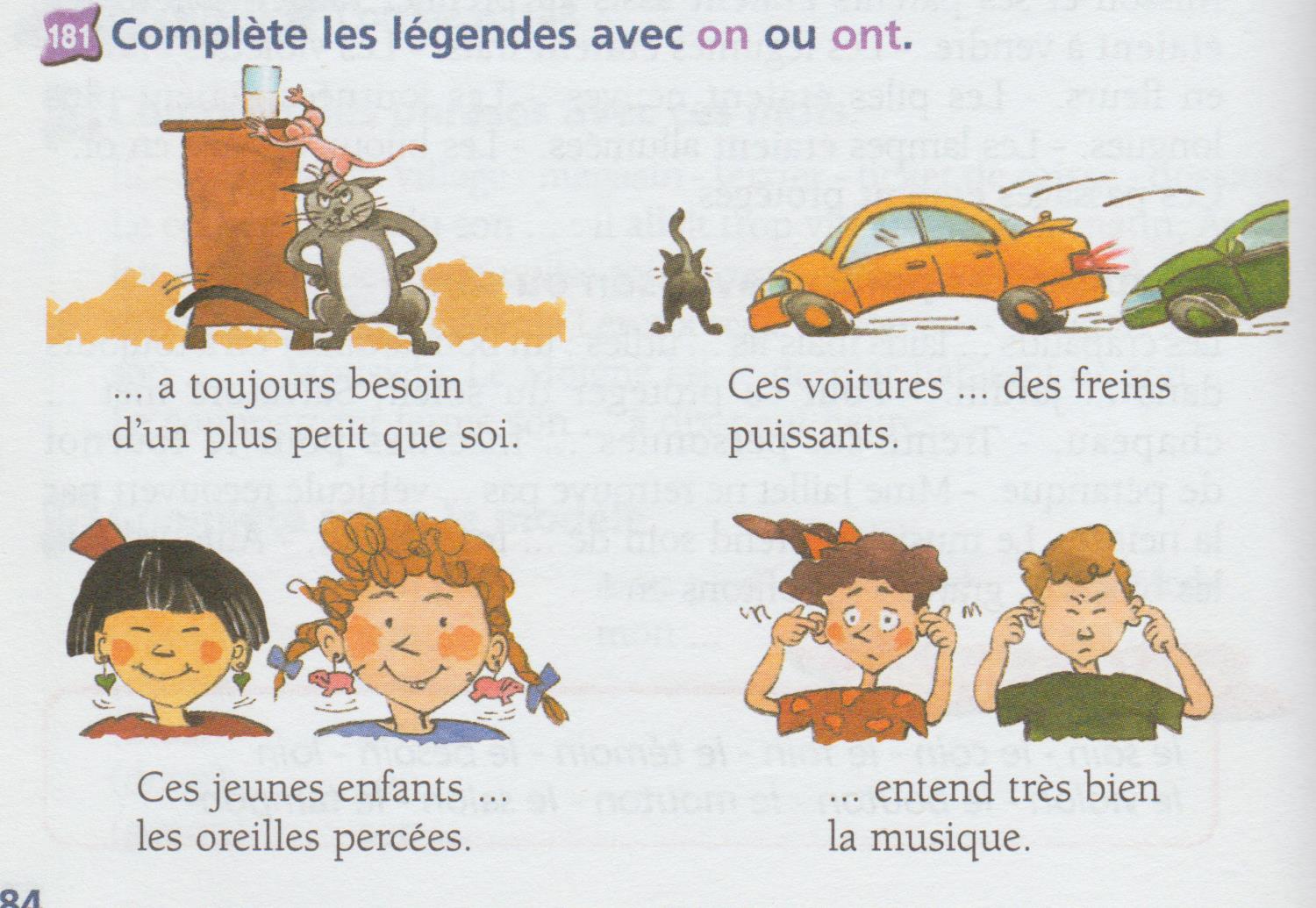 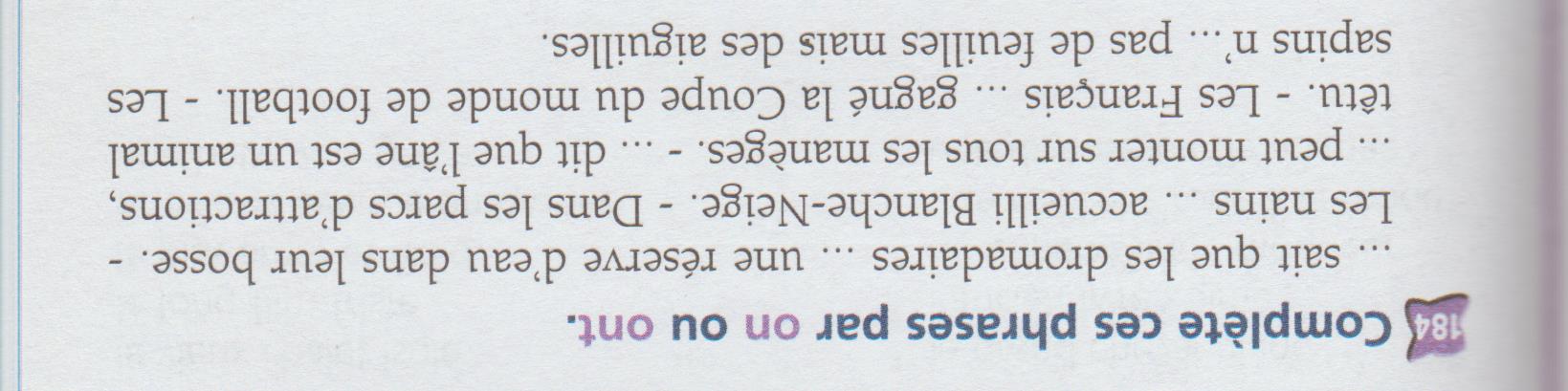 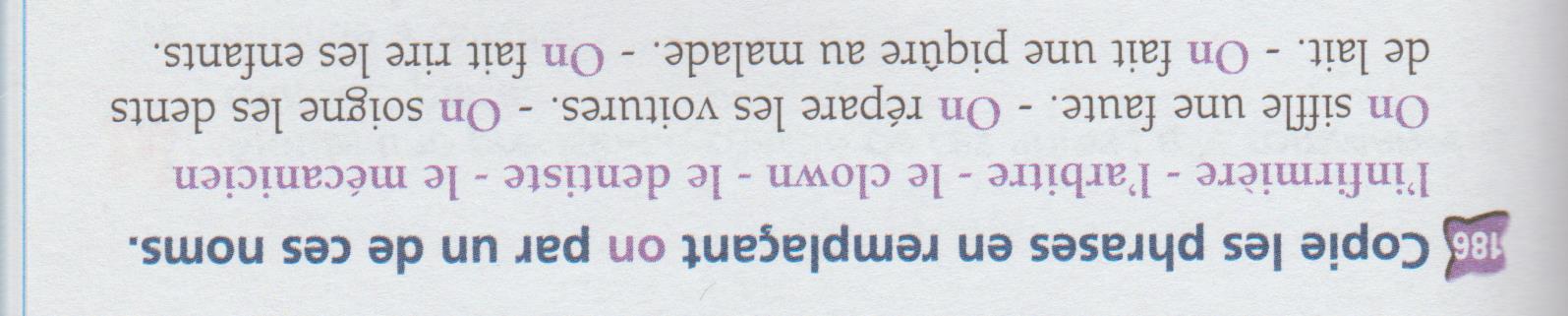 